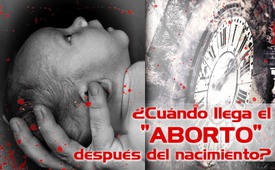 ¿Cuándo llega el "aborto" después del nacimiento?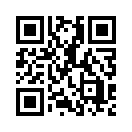 A diferencia de Irlanda, donde el derecho a la vida del niño nonato está consagrado en la Constitución desde 1983, el aborto hasta la 12ª semana de embarazo ha estado exento del castigo bajo ciertas condiciones durante años en muchos países de la UE. Ahora se está llevando a cabo un desarrollo que va mucho más allá de esto y eclipsa toda la comprensión previa del derecho penal y la ética. La legalización de la matanza de recién nacidos es necesaria......Los abortos son ilegales en Irlanda desde hace más de 30 años. En 1983, el electorado 
irlandés incluso decidió una disposición constitucional que coloca el derecho a la vida del 
niño en pie de igualdad con el derecho a la vida de la madre. La legalización del aborto en 
Irlanda requiere una enmienda constitucional y el pueblo debe decidir al respecto. Spiegel 
online informó el 26 de septiembre de 2017 que está previsto un nuevo referéndum sobre la
legalización del aborto en Irlanda en 2018. 
A diferencia de Irlanda, en muchos países europeos -como Alemania, por ejemplo- el aborto
hasta la 12ª semana de embarazo ha sido posible durante muchos años. La interrupción del
embarazo se considera ilegal, pero está exenta de enjuiciamiento si se ha llevado a cabo 
una consulta antes de la operación y se ha observado un período de reflexión de tres días. 
Dependiendo de la fuente, las cifras anuales de abortos en Alemania oscilan entre 100.000 y
300.000 niños.
En muchos países, el aborto ya es más fácil que nunca antes, pero esto parece haber sido 
insuficiente para algunos defensores del aborto desde hace algún tiempo. Por increíble que
esto suene, estos defensores a favor del aborto exigen que el parto tampoco sea un 
obstáculo para el aborto. El activista australiano de derechos de los animales Peter Singer 
es uno de los defensores más conocidos de la matanza postnatal de bebés discapacitados. 
En su libro "Practical Ethics", publicado en 1979, escribe:"Matar a un niño discapacitado no
equivale moralmente a matar a una persona. En muchas ocasiones no es ninguna 
injusticia". Así que la matanza de un recién nacido es sólo un aborto tardío, concluye el 
activista de derechos de animales. Lo que se considera asesinato según las normas del 
derecho penal y la ética de hoy en día  propaga descaradamente Peter Singer en su obra 
como una acción justa. Con sus declaraciones, Singer encuentra resistencia desde 1979, 
especialmente en los países de habla alemana.
Sin embargo, a pesar de esta oposición pública a las Tesis de Singer, el asesinato de niños 
gravemente enfermos -inmediatamente después del nacimiento- está permitido legalmente 
en los Países Bajos desde 1997. El "Protocolo de Groninger" fue formulado 
específicamente para proteger a los médicos que llevan a cabo este infanticidio de la 
persecución penal. Este protocolo es válido en los Países Bajos y menciona directrices y 
criterios según los cuales los médicos pueden practicar la "terminación de recién nacidos" 
y la "terminación de niños menores de 12 años" sin ser procesados. 
En 2012, dos científicos australianos piden un paso más hacia la muerte postnatal, ahora
ya en bebés sanos: Alberto Giubilini y Francesca Minerva. Su ensayo titulado "Aborto 
después del nacimiento - ¿Por qué debería de vivir un bebé?" fue publicado en el Journal 
of Medical Ethics, en donde se escribe que "el asesinato de un recién nacido debe 
permitirse en todos los casos en que se permita el aborto antes del nacimiento, incluso en 
los casos en que el recién nacido no esté discapacitado". En su ensayo, los autores no se 
comprometen a un momento determinado en el que pueda permitirse el infanticidio. Pero 
su conclusión es clara: si, en el momento del nacimiento, por" razones sociales, de salud, 
psicológicas o financieras ", la carga resultase insoportable" para que alguien cuide de su 
descendiente, una persona debería de tener la oportunidad de no verse obligada a hacer 
algo que no puede permitirse". Con sus tesis, estos "científicos" causaron una gran 
indignación a nivel mundial en los principales medios de comunicación del 2012.   
Sin embargo, el desarrollo antes mencionado muestra que muy a menudo  la indignación 
pública  no tiene ningún efecto para lograr algún cambio. Más bien, parece funcionar según
el siguiente principio: Primero nace la idea del aborto postnatal de los bebés, seguida de 
una leve indignación pública – y,  a pesar de esta indignación, continúa. 
¿Tardará todavía una década o, quizás sólo unos pocos años hasta que los pro-abortistas 
puedan llevar a cabo la matanza deliberada de bebés sanos en el sentido de un "aborto 
tardío"? ¿Y cuánto tiempo tomará hasta que comiencen a deshacerse legalmente de otras 
"personas incómodas"? Levanten la voz hoy  mismo contra este avance vertiginoso hacia 
la legalización del asesinato postnatal de bebés. Ayúden a difundir esta información con el 
fin de exponer estos avances antes del acecho, para que -como en Irlanda- los niños por 
nacer reciban de nuevo la protección necesaria.de ch. / as.Fuentes:http://www.spiegel.de/panorama/gesellschaft/irland-haelt-2018-volksentscheid-ueber-abtreibungen-ab-a-1170056.html

Mamma-Info Nr.5/2017( Nov./Dez.) http://www.focus.de/familie/100-000-fehlen-experte-sicher-in-deutschland-treiben-viel-mehr-frauen-ab-als-die-statistik-zeigt_id_6582349.html

https://www.welt.de/politik/deutschland/article141455268/So-begruendet-Peter-Singer-Toetung-behinderter-Babys.html

http://www.focus.de/familie/geburt/forscher-rechtfertigen-toetung-neugeborener-legaler-kindsmord_id_2450059.html

http://www.sueddeutsche.de/leben/artikel-ueber-kindstoetung-ethiker-fordern-post-natale-abtreibung-1.1300098

https://www.aerzteblatt.de/archiv/45196/Niederlande-Sterbehilfe-an-Saeuglingen

https://www.aerzteblatt.de/nachrichten/54769/Niederlande-legalisieren-Sterbehilfe-bei-todkranken-Babys

https://de.wikipedia.org/wiki/Groninger_Protokoll

Revista Express, Edición 7, Mai 2017, Abtreibung – Wann ist der Mensch ein Mensch?Esto también podría interesarle:---Kla.TV – Las otras noticias ... libre – independiente – no censurada ...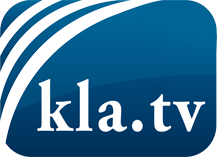 lo que los medios de comunicación no deberían omitir ...poco escuchado – del pueblo para el pueblo ...cada viernes emisiones a las 19:45 horas en www.kla.tv/es¡Vale la pena seguir adelante!Para obtener una suscripción gratuita con noticias mensuales
por correo electrónico, suscríbase a: www.kla.tv/abo-esAviso de seguridad:Lamentablemente, las voces discrepantes siguen siendo censuradas y reprimidas. Mientras no informemos según los intereses e ideologías de la prensa del sistema, debemos esperar siempre que se busquen pretextos para bloquear o perjudicar a Kla.TV.Por lo tanto, ¡conéctese hoy con independencia de Internet!
Haga clic aquí: www.kla.tv/vernetzung&lang=esLicencia:    Licencia Creative Commons con atribución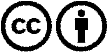 ¡Se desea la distribución y reprocesamiento con atribución! Sin embargo, el material no puede presentarse fuera de contexto.
Con las instituciones financiadas con dinero público está prohibido el uso sin consulta.Las infracciones pueden ser perseguidas.